RÉGIE DES PARCS DE STATIONNEMENTDEMANDE DE RÉSERVATION A L’ANNÉE D’UN EMPLACEMENTAU PARC DE STATIONNEMENT P5(BAIL DE 3 ANS*)(Ce parc est limité en hauteur à 1,90 m. et interdit aux véhicules GPL et 2 roues)Merci d’écrire lisiblementNOM : _________________________________	PRENOM : ____________________________ADRESSE :__________________________________________________________________________CODE POSTAL : ________________	VILLE : _______________________ 	PAYS : ____________TEL PORTABLE : _____________________E-MAIL : _________________________ @______________________________IMMATRICULATION DU VÉHICULE : _____________________________________________________MARQUE : ____________________  COULEUR : __________________ MODELE : ________________STATIONNEMENT SOUHAITÉ : 	BOXAbonnement box :	888,00 €/an – caution 250 € (tarif en vigueur au 1er Janvier 2024)(*résiliable au terme d’une année avec préavis d’un mois)PIÈCES A FOURNIR :							Date et signature :Copie attestation d’assuranceCopie carte griseCopie pièce d’identité (CNI recto-verso, passeport…)RÉGIE "EPL EXPLOITATION DES PARCS DE STATIONNEMENT"84, rue Aristide Briand83600 FREJUSTél : 04.94.17.66.69 / 04.94.17.67.38Mail : stationnement@ville-frejus.fr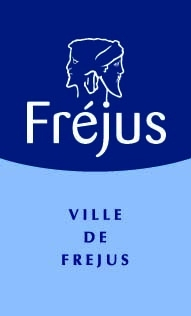 